VERBALE DELL’INCONTRO DEL GLO DI VERIFICA FINALE DEL PEI  E PROGETTO IN DEROGA(L.104/92 Art.15 come sostituito dal D.Lvo n.66/17 Art.9 c.10, integrato e modificato dal D.L.vo n.96/19 e dal D.I. 182/2020)Il giorno ___dell’anno ___ alle ore ___presso___previa convocazione si riunisce il Gruppo di Lavoro Operativo per l’allievo/a ___frequentante la classe ___ dell’Istituto ___con il seguente ordine del giorno:verifica finale del Piano Educativo Individualizzato;definizione delle modalità per l’assegnazione delle misure di sostegno e degli interventi necessari per garantire il diritto alla studio.Sono presenti(INDICARE I NOMINATIVI)Dirigente Scolastico o docente formalmente delegato________Referente Area sostegno___________________________I docenti della classe___________Altre figure di riferimento (operatore sociosanitario, assistente per l’autonomia e la comunicazione per la disabilità sensoriale, …)___Équipe dei Servizi Sociosanitari pubblici o accreditati (referenti per l’allievo/a)___Genitori o esercenti la responsabilità genitoriale___Eventuale esperto della famiglia (con funzione di consulenza tecnica; la presenza viene precedentemente segnalata e concordata)___Studente ____________________Presiede la riunione ___Funge da segretario ___verifica finale del Piano Educativo Individualizzato:I risultati ottenuti nella realizzazione del PEI dell’anno in corso sono statiTenuto conto delle certificazioni cliniche e degli elementi di osservazione rilevati durante l’anno scolastico, si individuano le principali dimensioni interessate dal bisogno di supporto per l’alunno/a e le condizioni di contesto facilitanti, con la segnalazione del relativo “debito di funzionamento” al fine di indicare i relativi fabbisogni di risorse professionali per il sostegno e l’assistenza e ad attuare gli interventi educativo-didattici, di      assistenza igienica e di base e di assistenza specialistica, (All. C e C1  linee guida D.Lgs 66/2017).Debito di funzionamento sulle capacitàDebito di funzionamento sulle capacitàCOMUNICAZIONEAssistenza specialistica per la comunicazione (per azioni riconducibili ad interventi educativi): Comunicazione:assistenza ad alunni/e privi/e della vista	◻ Tiflodidatta:  	assistenza ad alunni/e privi/e dell’udito	◻ Interprete LIS:  	assistenza ad alunni/e con disabilità intellettive e disturbi del neurosviluppo ◻ Esperto Comunicazione aumentativa: 	Altro:  	AUTONOMIAAssistenza specialistica per l’autonomiaEducazione e sviluppo dell'autonomia, nella:cura di sé ◻mensa	◻altro	◻   (specificare	igienica	◻spostamenti	◻mensa	◻altro	◻ (specificare…	)2) Definizione delle modalità per l’assegnazione delle misure di sostegno e degli interventi necessari per garantire il diritto alla studio:SOSTEGNO EDUCATIVO E DIDATTICO Debito di funzionamento sulle capacitàSCUOLA SECONDARIA DI SECONDO GRADODebito di funzionamento sulle capacitàCOMUNICAZIONEAssistenza specialistica per la comunicazione (per azioni riconducibili ad interventi educativi): Comunicazione:assistenza ad alunni/e privi/e della vista	◻ Tiflodidatta: 	assistenza ad alunni/e privi/e dell’udito	◻ Interprete LIS:  	assistenza ad alunni/e con disabilità intellettive e disturbi del neurosviluppo ◻ Esperto Comunicazione aumentativa:  	Altro:  	AUTONOMIAAssistenza specialistica per l’autonomiaEducazione e sviluppo dell'autonomia, nella:cura di sé ◻mensa	◻altro	◻   (specificare	)(*) Le risorse professionali da destinare all'assistenza, all'autonomia e alla comunicazione sono attribuite dagli Enti preposti, tenuto conto del principio di accomodamento ragionevole e sulla base delle richieste complessive formulate dai Dirigenti scolastici, secondo le modalità attuative e gli standard qualitativi previsti nell'accordo di cui all'articolo 3, comma 5-bis del DLgs 66/2017.igienica	◻spostamenti	◻mensa	◻altro	◻ (specificare…	)La riunione si conclude alle ore __________              IL PRESIDENTE                                                                                                 IL SEGRETARIO_______________________                                                   _____________________Situazione iniziale in rapporto alle “capacità” dell’alunnoSituazione iniziale in rapporto alle “capacità” dell’alunnoDIAGNOSIDIAGNOSIICD-10:a. Dimensione della relazione, dell’interazione e della socializzazione:Assente	Lieve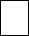 a. Dimensione della relazione, dell’interazione e della socializzazione:Assente	Lievea. Dimensione della relazione, dell’interazione e della socializzazione:Assente	Lievea. Dimensione della relazione, dell’interazione e della socializzazione:Assente	LieveMediaElevataMolto elevatab. Dimensione della comunicazione e del linguaggio:AssenteAssenteLieveMediaElevataMolto elevatac. Dimensione dell’autonomia e dell’orientamento:AssenteAssenteLieveMediaElevataMolto elevatad. Dimensione cognitiva, neuropsicologica e dell’apprendimento:Assente	Lieved. Dimensione cognitiva, neuropsicologica e dell’apprendimento:Assente	Lieved. Dimensione cognitiva, neuropsicologica e dell’apprendimento:Assente	Lieved. Dimensione cognitiva, neuropsicologica e dell’apprendimento:Assente	LieveMediaElevataMolto elevataEntità delle difficoltà nello svolgimento delle attività comprese in ciascun dominio/dimensione tenendo conto dei fattori ambientali implicatiAssenteLieveMediaElevataMolto elevataEntità delle difficoltà nello svolgimento delle attività comprese in ciascun dominio/dimensione tenendo conto dei fattori ambientali implicatiAssenteLieveMediaElevataMolto elevataEntità delle difficoltà nello svolgimento delle attività comprese in ciascun dominio/dimensione tenendo conto dei fattori ambientali implicatiAssenteLieveMediaElevataMolto elevataEntità delle difficoltà nello svolgimento delle attività comprese in ciascun dominio/dimensione tenendo conto dei fattori ambientali implicatiAssenteLieveMediaElevataMolto elevataMax 18 ore0-45 – 910 – 1415 - 18Entità delle difficoltà nello svolgimento delle attività comprese in ciascun dominio/dimensione tenendo conto dei fattori ambientali implicatiAssenteLieveMediaElevataMolto elevata(*)Entità delle difficoltà nello svolgimento delle attività comprese in ciascun dominio/dimensione tenendo conto dei fattori ambientali implicatiAssenteLieveMediaElevataMolto elevata(*)